Homework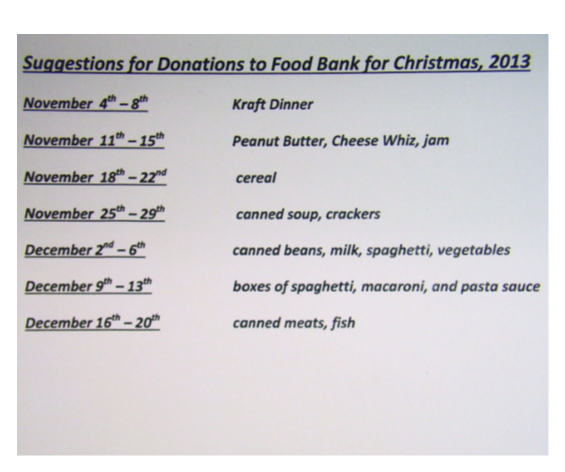 Math102-103: 8-11FrenchRead at least 15minsFinish poem Good Copy Due tomorrowEnglish-Reading Comprehension Sheet due each Friday -Reading LogProject for recruitment due for Friday (Nov. 29)ScienceSocial StudiesReflectionHealthAnnual Christmas food drive. 